Автономная некоммерческая организация профессионального образования «Институт дополнительного образования и профессионального обучения»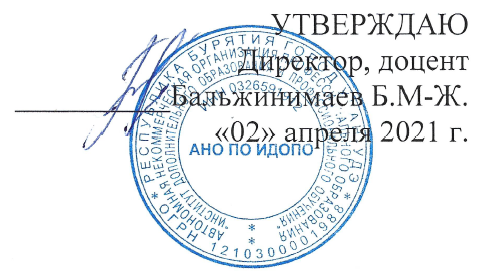 РАБОЧАЯ ПРОГРАММАпроизводственной практики (по профилю специальности)по профессиональному модулю ПМ.03 УПРАВЛЕНИЕ АССОРТИМЕНТОМ, ОЦЕНКА КАЧЕСТВА И ОБЕСПЕЧЕНИЕ СОХРАНЯЕМОСТИ ТОВАРОВСпециальность 38.02.04 Коммерция (по отраслям)Уровень подготовки: базовыйКвалификация: Менеджер по продажамУлан-Удэ, 2021 Рабочая программа производственной практики (по профилю специальности) по профессиональному модулю ПМ.03 Управление ассортиментом, оценка качества и обеспечение сохраняемости товаров разработана в соответствии с требованиями Федерального государственного образовательного стандарта среднего профессионального образования по специальности 38.02.04 Коммерция (по отраслям), утвержденного Министерством образования и науки РФ от 15.05.2014 г. приказ № 539, зарегистрированного Министерством юстиции РФ (рег. № 32855 от 25.06.2014 г.)Организация-разработчик: АНО ПО ИДОПОРазработчик: Шопов Андрей Николаевич, к.э.н., доцентРассмотрена на заседании МЦК «02» апреля 2021 г.Председатель МЦК, доцент Спиридонова Е.В.  1. ПАСПОРТ ПРОГРАММЫ ПРОИЗВОДСТВЕННОЙ ПРАКТИКИ (ПО ПРОФИЛЮ СПЕЦИАЛЬНОСТИ)Область применения программыПрограмма производственной практики по  профессиональному модулю ПМ.03 Управление ассортиментом, оценка качества и обеспечение сохраняемости товаров является частью программы подготовки специалистов среднего звена в соответствии с ФГОС СПО по специальности 38.02.04 Коммерция (по отраслям) в части освоения основных видов профессиональной деятельности (ВПД): управление ассортиментом, оценка качества и обеспечение сохраняемости товаров.1.2. Цели производственной практики (по профилю специальности)Целью практики по профилю специальности является формирование у обучающихся общих и профессиональных компетенций, приобретение опыта практической работы по специальности/профессии.В процессе прохождения практики по профилю специальности студентам необходимо:сформировать знания, умения и навыки, профессиональные компетенции, профессионально значимые личностные качества;развить профессиональный интереса, сформировать мотивационно- целостное отношение к профессиональной деятельности, готовность к выполнению профессиональных задач в соответствии с нормами морали, профессиональной этики и служебного этикета;адаптироваться к профессиональной деятельности.1.3. Требования к результатам производственной практики (по профилю специальности)В результате прохождения практики по профилю специальности студент должен освоить следующие профессиональные компетенции:ПК 3.1. Участвовать в формировании ассортимента в соответствии с ассортиментной политикой организации, определять номенклатуру показателей качества товаров.ПК 3.2. Рассчитывать товарные потери и реализовывать мероприятия по их предупреждению или списанию.ПК 3.3. Оценивать и расшифровывать маркировку в соответствии с установленными требованиями.ПК 3.4. Классифицировать товары, идентифицировать их ассортиментную принадлежность, оценивать качество, диагностировать дефекты, определять градации качества.ПК 3.5. Контролировать условия и сроки хранения и транспортирования товаров, обеспечивать их сохраняемость, проверять соблюдение требований к оформлению сопроводительных документов.ПК 3.6. Обеспечивать соблюдение санитарно-эпидемиологических требований к товарам и упаковке, оценивать качество процессов в соответствии с установленными требованиями.ПК 3.7. Производить измерения товаров и других объектов, переводить внесистемные единицы измерений в системные.ПК 3.8. Работать с документами по подтверждению соответствия, принимать участие в мероприятиях по контролю.С целью овладения видом профессиональной деятельности – управление ассортиментом, оценка качества и обеспечение сохраняемости товаров – и соответствующими профессиональными компетенциями студент в ходе производственной практики (по профилю специальности) должен:получить практический опыт:определения показателей ассортимента;распознавания товаров по ассортиментной принадлежности;оценки качества товаров в соответствии с установленными требованиями; установления градаций качества;расшифровки маркировки;контроля режима и сроков хранения товаров;соблюдения санитарно-эпидемиологических требований к	товарам, упаковке, условиям и хранения.уметь:применять методы товароведения;формировать и анализировать торговый (или промышленный) ассортимент;оценивать качество товаров и устанавливать их градации качества;рассчитывать товарные потери и списывать их;идентифицировать товары;соблюдать оптимальные условия и сроки хранения и транспортирования, санитарно-эпидемиологические требования к ним;знать:теоретические основы товароведения: основные понятия, цели, задачи, принципы, функции, методы, основополагающие товароведные характеристики и факторы, влияющие на них;виды товарных потерь, причины их возникновения и порядок списания;классификацию ассортимента, товароведные характеристики продовольственных и непродовольственных товаров однородных групп, оценку их качества, маркировку;условия и сроки транспортирования и хранения, санитарно- эпидемиологические требования к ним;особенности товароведения продовольственных и непродовольственных товаров.1.4. Формы контроляПо производственной практике (по профилю специальности) предусмотрен контроль в форме комплексного дифференцированного зачета.Результаты прохождения практики обучающимися учитываются при итоговой аттестации.1.5. Количество часов на освоение программы производственной практики (по профилю специальности)Производственная практика (по профилю специальности) рассчитана на 36 часов (1 неделя).1.6. Условия организации производственной практики (по профилю специальности)Производственная практика (по профилю специальности) может быть организована в торговых сетях города и республики.На подготовительном этапе прохождения производственной практики (по профилю специальности) студенту необходимо встретиться со своим будущим руководителем практики от организации и обсудить возможность выполнения во время практики видов работ, предусмотренных программой.С руководителем практики от Института, назначенным приказом, необходимо запланировать виды работ, вписав их в «Дневник практики». Объем работ определяется программой производственной практики (по профилю специальности), а их конкретное содержание - спецификой базы практики. Руководитель практики от Института поможет студенту правильно сориентироваться, как лучше адаптировать программу практики к реальным условиям прохождения практики.Руководитель практики от Института назначает практикантам индивидуальные консультации, это может быть личная встреча, телефонная консультация или общение по электронной почте.2. ПЛАН И СОДЕРЖАНИЕ ПРОИЗВОДСТВЕННОЙ ПРАКТИКИ (ПО ПРОФИЛЮ СПЕЦИАЛЬНОСТИ)3. КРИТЕРИИ ОЦЕНКИПо результатам производственной практики предусмотрен контроль в форме комплексного дифференцированного зачета.Допуском комплексному дифференцированному зачету по производственной практике (по профилю специальности) является наличие:положительных данных аттестационных листов по производственной практике;данных дневника студента по учебной практике с указанием: видов работ, выполненных обучающимся во время практики, их объема, качества выполнения,данных дневника студента по производственной практике с указанием: видов работ, выполненных обучающимся во время производственной практики, их объема, качества выполнения в соответствии с требованиями организации, в которой проходила практика,отчетов практиканта о проделанной работе в период учебной и производственной практики.Комплексный дифференцированный зачет по производственной практике (по профилю специальности) проводится совместно с учебной практикой.При принятии решения об итоговой оценке по учебной и производственной практикам профессионального модуля учитывается роль оцениваемых показателей для выполнения вида профессиональной деятельности.Итогом комплексного дифференцированного зачета является оценка: 5 (отлично), 4 (хорошо), 3 (удовлетворительно), 2 (неудовлетворительно).Критерии оценки:Оценка «5» – студент дает полный и исчерпывающий ответ на поставленный вопрос, раскрывает сущность каждого понятия;Оценка «4» – студент дает в целом  правильный  ответ  на поставленный вопрос, не в полном объеме раскрывая сущность каждого понятия;Оценка «2» – студент отказывается от ответа или не раскрывает сущность каждого понятия.Во всех остальных случаях выставляется оценка «3».4. ИНФОРМАЦИОННОЕ ОБЕСПЕЧЕНИЕ ПРОИЗВОДСТВЕННОЙ ПРАКТИКИ (ПО ПРОФИЛЮ СПЕЦИАЛЬНОСТИ)Основная литература:1. Доступ к книге "Косарева О. А. Товароведение продовольственных и непродовольственных товаров, 2020 г." - коллекция "Экономика и менеджмент - Московский финансово-промышленный университет «Синергия»" ЭБС ЛАНЬ.2. Доступ к книге "Памбухчиянц О. В. Организация коммерческой деятельности, 2021 г." - коллекция "Экономика и менеджмент - Издательство "Дашков и К" ЭБС ЛАНЬ.3. Доступ к книге "Памбухчиянц О. В. Организация торговли, 2021 г." - коллекция "Экономика и менеджмент - Издательство "Дашков и К" ЭБС ЛАНЬ.Дополнительная литература:1. Карташова  Л.В. Управление ассортиментом товаров: в 2ч. Часть 1 :учебник для студ. учреждений сред. проф. образования / Л.В. Карташова, Н.И. Сергеева, Л.А. Колесникова. – М.: Издательский центр «Академия», 2017. – 288 с.2. Карташова  Л.В. Управление ассортиментом товаров: в 2ч. Часть 2 :учебник для студ. учреждений сред. проф. образования / Л.В. Карташова, Н.И. Сергеева, Л.А. Колесникова. – М. : Издательский центр «Академия», 2017. – 304 с.3. Матюкина З.П. Товароведение пищевых продуктов: Учебник для студентов, учреждений среднего профессионального образования / З.П. Матюхина – 8 издание, стер. – М: Издательский центр «Академия», 2017. – 336 с.4. Теоретические основы товароведения (СПО) + еПриложение: Тесты: учебник / В.И. Криштафович, Д.В. Криштафович. – Москва : КноРус, 2018. – 160 с. – ISBN 978-5-406-06452-8.Программное обеспечениеОперационная система Microsoft WindowsПрикладное программное обеспечение Microsoft Office ProfessionalИнтернет-ресурсы, базы данных1. Информационный портал о товарах и производителях [Электронный ресурс] - Режим доступа: http://www.tovaroved.org2.Товароведение и экспертиза продовольственных, непродовольственных товаров [Электронный ресурс] - Режим доступа: http://www.znaytovar.ru.3.   http://www.znaytovar.ru/Товароведение и экспертиза товаров. Сайт о товароведении непродовольственных товаров.4.   http://tovaroved.ucoz.ru/publ/Сайт для товароведов.5.   http://www.panor.ru/journals/tpp/журнал «Товаровед продовольственных товаров». Журнал освещает наиболее важные и актуальные события, происходящие на рынке торговли как в России, так и в других странах.6.   http://www.moyo-delo.ru/ru/2010-12-07-23-18-15.html журнал «Мое дело. Магазин». издание о розничной продовольственной торговле в России.7. Электронные ресурсы таможенная экспертиза товаров http://journalpro.ru/articles/osobennosti-pravovogo-regulirovaniya-tamozhennoy-ekspertizy/8. http://lib.usue.ru/polnotekstovye-resursy/elektronnye-resursy-v-svobodnom-dostupe/tematicheskie-portaly-i-sajty/86-ekonomika/107-tamozhennoe-delo9. http://lib.usue.ru/polnotekstovye-resursy/elektronnye-resursy-v-svobodnom-dostupe/tematicheskie-portaly-i-sajty/86-ekonomika/107-tamozhennoe-delo5. МЕТОДИЧЕСКИЕ УКАЗАНИЯ ПО ПРОХОЖДЕНИЮ ПРОИЗВОДСТВЕННОЙ ПРАКТИКИ (ПО ПРОФИЛЮ СПЕЦИАЛЬНОСТИ)5.1. Содержание производственной практики (по профилю специальности)по ПМ 03. Управление ассортиментом, оценка качества и обеспечение сохраняемости товаровМДК 03.01. Теоретические основы товароведения1.1. Формирование ассортимента в соответствии с ассортиментной политикой организацииСтудент должен:Изучить структуру ассортимента и расчет широты, полноты, степени новизны и устойчивости ассортимента магазина. Изучить организационные вопросы и принять к сведению рекомендации руководителя практики.1.2. Мероприятия по предупреждению и списанию товарных потерьСтудент должен:Анализировать, оценивать и делать предложения по совершенствованию ассортиментной политики магазина. Определять вид ассортимента магазина по числу учитываемых признаков (сложный или простой), по степени детализации (укрупненный или развернутый). Принять к сведению рекомендации руководителя практики.1.3. Участие в мероприятиях по контролюСтудент должен:Ознакомиться с ассортиментным перечнем товаров магазина, порядком утверждения и контролем за его соблюдением. Принять к сведению рекомендации руководителя практики.1.4. Оценка маркировки в соответствии с требованиямиСтудент должен:Ознакомиться с видами маркировки, методами изучения покупательского спроса в магазине. Принять к сведению рекомендации руководителя практики.МДК 03.02. Товароведение продовольственных и непродовольственных товаров2.1. Классификация товаров, идентификация и  их ассортиментная принадлежностьСтудент должен:Определять товарные группы, занимающие наибольший и наименьший удельный вес в товарообороте. Изучить организационные вопросы и принять к сведению рекомендации руководителя практики2.2. Контроль за условиями и сроками хранения товаров,  санитарно-эпидемиологические требования.Студент должен:Анализировать состояние спроса на товары определенных торговых марок  на примере 1-2 групп однородных товаров и их хранение. Принять к сведению рекомендации руководителя практики.2.3. Товароведение продовольственных товаров. Студент должен:Изучить и анализировать причины, влияющие на соотношение спроса и предложения товаров. Принять к сведению рекомендации руководителя практики.2.4. Товароведение непродовольственных товаров.Студент должен:Использовать полученную информацию по изучению спроса в работе магазина, в том числе при формировании ассортимента. Принять к сведению рекомендации руководителя практики.5.2. Требования к оформлению отчетаОбучающиеся при прохождении производственной практики обязаны полностью выполнять задание на практику, выдаваемое руководителем практики от Института, а также выполнять все виды работ, предусмотренные календарно-тематическим планом прохождения производственной практики (по профилю специальности) – приложение А.Итогом производственной практики является отчет по производственной практике (по профилю специальности) (титульный лист отчета - приложение Б).Текстовая	часть	содержания	отчета	должна	отвечать	следующим требованиям.Основные требования к оформлению текстовой документацииВыполнены в соответствии с ГОСТ 2.105-95. Межгосударственный стандарт. Единая система конструкторской документации.  Общие требования к текстовым документам» (введен Постановлением Госстандарта от 08.08.1995 N 426) (ред. от 22.06.2006) и ГОСТ Р 6.30-2003.Государственный стандарт Российской Федерации. Унифицированные системы документации. Унифицированная система организационно-распорядительной документации. Требования к оформлению документов».Расстояние от рамки формы до границ текста в начале и в конце строк - не менее 3 мм.Расстояние от верхней или нижней строки текста до верхней или нижней рамки должно быть не менее 10 мм.Абзацы в тексте начинают отступом, равным 15 - 17 мм. Размер шрифта должен быть 13.5-14 Times New Roman Cyr. Текст документа разделяют на разделы и подразделы.Разделы должны иметь порядковые номера в пределах всего документа, обозначенные арабскими цифрами без точки и записанные с абзацного отступа. Подразделы должны иметь нумерацию в пределах каждого раздела. Номер подраздела состоит из номеров раздела и подраздела, разделенных точкой. В конце номера подраздела точка не ставится.Разделы, подразделы должны иметь заголовки.Заголовки следует печатать с прописной буквы без точки в конце, не подчеркивая.Расстояние между заголовком и текстом должно быть равно 3, 4 интервалам. Расстояние между заголовками раздела и подраздела - 2 интервала.Каждый раздел текстового документа рекомендуется начинать с нового листа (страницы).На первом листе помещают содержание, включающее номера и наименования разделов и подразделов с указанием номеров листов (страниц).Слово «Содержание» записывают в виде заголовка (симметрично тексту) с прописной буквы.В конце текстового документа допускается приводить список использованных источников, которые были использованы при его составлении. Список использованных источников включают в содержание документа.Нумерация страниц документа и приложений, входящих в состав этого документа, должна быть сквозная.Текст документа должен быть кратким, четким и не допускать различных толкований.В текстовом документе допускаются ссылки.Материал, дополняющий текст документа, допускается помещать в приложениях.Приложение оформляют как продолжение данного документа на последующих его листах или выпускают в виде самостоятельного документа.В тексте документа на все приложения должны быть даны ссылки. При ссылках на приложение указывают его номер.Приложения располагают в порядке ссылок на них в тексте документа.Каждое приложение следует начинать с новой страницы с указанием наверху посередине страницы слова «Приложение» и его обозначения.Приложения обозначают заглавными буквами русского алфавита начиная с А, за исключением букв Ё, З, Й, О, Ч, Ь, Ы, Ъ.Приложения должны иметь общую с остальной частью документа сквозную нумерацию страниц.Объем отчета должен быть не менее 25-27 страниц напечатанного текста.В список используемых источников включаются только те, которые фактически были использованы при написании отчета по производственной практике.К приложениям относятся документы и материалы планово- финансовой деятельности учреждения – базы практики.Таким образом, структура отчета по учебной практике формируется по следующему алгоритму:Титульный листЗадание на практикуКалендарно-тематический планСодержание отчетаСписок использованных источниковАттестационный листХарактеристика на студента по освоению профессиональных компетенций в период прохождения учебной практикиДневник по практикеПриложения к дневникуПРИЛОЖЕНИЕ АСОГЛАСОВАНОРуководитель практикиот организации____________________Календарно-тематический планпрохождения производственной практики (по профилю специальности) по ПМ.03 Управление ассортиментом, оценка качества и обеспечение сохраняемости товаров1 день производственной практики предполагает выполнение работ в объеме 6 часовРуководитель практики от Института	 	Ф.И.О.Студент-практикант	 	Ф.И.О.ПРИЛОЖЕНИЕ БАНО ПО «Институт дополнительного образования и профессионального обучения»ОТЧЕТПРОИЗВОДСТВЕННОЙ ПРАКТИКИ (ПО ПРОФИЛЮ СПЕЦИАЛЬНОСТИ)по ПМ.03Управление ассортиментом, оценка качества и обеспечение сохраняемости товаровСтудента (ки) 	группы очного отделения,Специальности 38.02.04 Коммерция (по отраслям) 	  ФИО(подпись)Место прохождения практики   	(название учреждения)Руководитель практики от организации		 	(ФИО)	(подпись)Дата сдачи отчета	« 	» 	20 	г. Отчет защищен с оценкой  				Руководитель практики от Института   		 	(ФИО)	(подпись)М.П.ПРИЛОЖЕНИЕ ВАттестационный лист по практикеСтудента 	,ФИО 	 курса, группы _ 	специальности 38.02.04 Коммерция (по отраслям) прошел производственную практику по профилю специальностив объеме 36 часов с «_ 	» 	20 	г. по «__» 	20 _ г.в организации  	Сведения об уровне освоения профессиональных компетенций в период практикипо профессиональному модулю ПМ.03 Управление ассортиментом, оценка качества и обеспечение сохраняемости товаровИтоговая оценка  	Подпись руководителя практики от организации 	/ Подпись руководителя практики от Института 	/ Дата «       » 	20 г* При определении качественного уровня освоения профессиональной компетенции преподаватель использует следующую систему показателей:пороговый уровень освоения компетенции – предполагает наличие знаний у обучающегося по выполнению видов работ, предусмотренных тематическим планом программы практики;продвинутый уровень освоения компетенции – предполагает наличие умений у обучающегося, необходимых для выполнения видов работ, предусмотренных тематическим планом программы практики;высокий уровень освоения компетенции – предполагает сформированность практических навыков в соответствии с видами работ, предусмотренными тематическим планом программы практики.** При подведении итоговой оценки выводится среднее значение результата. При этом используется следующая оценочная шкала:«3» - пороговый уровень освоения компетенции;«4» - продвинутый уровень освоения компетенции;«5» - высокий уровень освоения компетенции.ПРИЛОЖЕНИЕ ГАНО ПО «Институт дополнительного образования и профессионального обучения»Согласовано(наименование организации иподпись руководителя практики)«___»__________20____ г.ЗАДАНИЕна производственную практику (по профилю специальности)Студенту гр.№   	(№ группы, фамилия, имя, отчество студента)Специальности  	(Код и наименование специальности)Наименование практики 	(наименование профессионального модуля)Срок практики  	Место прохождения практики:  	(наименование предприятия)Во время прохождения практики необходимо выполнить следующую работу:Изучить  	Собрать данные  	Выполнить  	Описать  	Сформировать отчет.Руководитель практики от Института    	(подпись, Ф.И.О.)« 	» 	20_ г.ПРИЛОЖЕНИЕ ДХарактеристика на студентапо освоению профессиональных компетенций в период прохождения производственной практикиВ ходе практики  по ПМ.  	(указать код и наименование модуля)студент 	, курс 	,(указать фамилию, инициалы)обучающийся по специальности 	,(указать код и наименование специальности)освоил следующие профессиональные компетенции:ПК. 	______________________________________________________(перечислить компетенции, предусмотренные профессиональным модулем)Уровень освоения профессиональных компетенций свидетельствует о том, что в период практики студент:в полном объеме	,недостаточно проработал 	,не выполнил 	,и т.д.*Следовательно,	по	формированию	следующих	профессиональных компетенций**:- 	;- 	,требуется соответствующая дополнительная работа***:- 	;- 	.Подпись руководителя практики от Института	 	/ 	Подпись руководителя практики от организации	 	/ 	* Руководитель практики от Института раскрывает степень проработанности материала, необходимого для освоения той или иной профессиональной компетенции с указанием причин.** Перечислить профессиональные компетенции, уровень освоения которых характеризуется как продвинутый или пороговый;*** Сформулировать содержание работы, которую необходимо проделать студенту для освоения профессиональной компетенции на высоком уровне.ПРИЛОЖЕНИЕ ЕАНО ПО «Институт дополнительного образования и профессионального обучения»ДНЕВНИКпроизводственной практикипо ПМ.  		 	ФамилияИмяОтчествоГруппа  	Улан-Удэ, 20___Направление на практикуФамилия 	Имя 	Отчество 	Курс   	Специальность  	(код и наименование специальности)Производственная практикапо ПМ.  	    	Место практики 	Срок прохождения практики с 	. по 	.Руководитель практики от Института  	Записи о работах, выполненных во время прохождения производственной практики по ПМ__________________________________________________Выполнение работ, перечисленных в дневнике, с общей оценкойпроизводственной практики студента по пятибалльной системе удостоверяюРуководитель практикиот организации  		 	(подпись)	(расшифровка подписи)М.П.	« 	_» 	20 	г.№ МДК,темыТемы занятийВиды работВиды работКол-во часовМДК 03.01Теоретические основы товароведенияТеоретические основы товароведенияТеоретические основы товароведения161.1Формирование ассортимента в соответствии с ассортиментной политикой организацииФормирование ассортимента в соответствии с ассортиментной политикой организацииИзучение структуры ассортимента и расчет широты, полноты, степени новизны и устойчивости ассортимента магазина41.2Мероприятия по предупреждению и списанию товарных потерьМероприятия по предупреждению и списанию товарных потерьАнализ, оценка и предложения по совершенствованию ассортиментной политики магазина. Определение вида ассортимента магазина по числу учитываемых признаков (сложный или простой), по степени детализации (укрупненный или развернутый).41.3Участие в мероприятиях по контролюУчастие в мероприятиях по контролюОзнакомление с ассортиментным перечнем товаров магазина, порядком утверждения и контролем за его соблюдением41.4Оценка маркировки в соответствии с требованиямиОценка маркировки в соответствии с требованиямиОзнакомление с видами маркировки, методами изучения покупательского спроса в магазине4МДК 03.02Товароведение продовольственных и непродовольственных товаровТовароведение продовольственных и непродовольственных товаровТовароведение продовольственных и непродовольственных товаров162.1Классификация товаров, идентификация и  их ассортиментная принадлежностьКлассификация товаров, идентификация и  их ассортиментная принадлежностьОпределение товарных групп, занимающих наибольший и наименьший удельный вес в товарообороте42.2Контроль за условиями и сроками хранения товаров,  санитарно-эпидемиологические требованияКонтроль за условиями и сроками хранения товаров,  санитарно-эпидемиологические требованияАнализ состояния спроса на товары определенных торговых марок  на примере 1-2 групп однородных товаров и их хранение42.3Товароведение продовольственных товаровТовароведение продовольственных товаровИзучение и анализ причин, влияющих на соотношение спроса и предложения товаров42.4Товароведение непродовольственных товаров.Товароведение непродовольственных товаров.Использование полученной информации по изучению спроса в работе магазина, в том числе при формировании ассортимента4Оформление отчетаОформление отчета4ИТОГО36Результаты (освоенные профессиональные компетенции)Основные показатели оценки результатаФормы и методы контроля и оценкиПК 3.1. Участвовать в формировании ассортимента в соответствии с ассортиментной политикой организации, определять номенклатуру показателей качества товаровУмение участвовать в формировании ассортимента в соответствии с ассортиментной политикой организации, определять номенклатуру показателей качества товаровЭкспертная оценка на производственной практикеПК 3.2. Рассчитывать товарные потери и реализовывать мероприятия по их предупреждению или списаниюУмение рассчитывать товарные потери и реализовывать мероприятия по их предупреждению или списаниюЭкспертное наблюдение и оценка деятельности обучающихся на производственнойпрактикеПК 3.3. Оценивать и расшифровывать маркировку в соответствии с установленными требованиямиУмение оценивать и расшифровывать маркировку в соответствии с установленными требованиямиЭкспертная оценка на в ходе производственной практикиПК 3.4. Классифицировать товары, идентифицировать их ассортиментную принадлежность, оценивать качество, диагностировать дефекты, определять градации качестваУмение классифицировать товары, идентифицировать их ассортиментную принадлежность, оценивать качество, диагностировать дефекты, определять градации качестваЭкспертная оценка в ходе производственной практикиПК 3.5. Контролировать условия и сроки хранения и транспортирования товаров, обеспечивать их сохраняемость, проверять соблюдение требований к оформлению сопроводительных документовУмение контролировать условия и сроки хранения и транспортирования товаров, обеспечивать их сохраняемость, проверять соблюдение требований к оформлению сопроводительных документовЭкспертная оценка в ходе производственной практикиПК 3.6. Обеспечивать соблюдение санитарно-эпидемиологических требований к товарам и упаковке, оценивать качество процессов в соответствии с установленными требованиямиУмение обеспечивать соблюдение санитарно-эпидемиологических требований к товарам и упаковке, оценивать качество процессов в соответствии с установленными требованиямиЭкспертное наблюдениеи оценка деятельности обучающихся напроизводственной практикеПК 3.7. Производить измерения товаров и других объектов, переводить внесистемные единицы измерений в системныеУмение производить измерения товаров и других объектов, переводить внесистемные единицы измерений в системныеЭкспертное наблюдениеи оценка деятельности обучающихся напроизводственной практикеПК 3.8. Работать с документами по подтверждению соответствия, принимать участие в мероприятиях по контролюУмение работать с документами по подтверждению соответствия, принимать участие в мероприятиях по контролюЭкспертная оценка, в ходе производственной практики№п/пНаименование видов работОбъемчасовДатавыполнения1Самоорганизация учебно-производственного процесса. Вводный инструктаж. Знакомство с предприятиемФормирование ассортимента в соответствии с ассортиментной политикой организации42Мероприятия по предупреждению и списанию товарных потерь43Участие в мероприятиях по контролю44Оценка маркировки в соответствии с требованиями45Классификация товаров, идентификация и  их ассортиментная принадлежность46Контроль за условиями и сроками хранения товаров,  санитарно-эпидемиологические требования47Товароведение продовольственных товаров48Товароведение непродовольственных товаров.49Составление и оформление отчета4итого36Наименование профессиональной компетенцииКачественный уровень освоения компетенции*ПК 3.1. Участвовать в формировании ассортимента в соответствии с ассортиментной политикой организации, определять номенклатуру показателей качества товаровПК 3.2. Рассчитывать товарные потери и реализовывать мероприятия по их предупреждению или списаниюПК 3.3. Оценивать и расшифровывать маркировку в соответствии с установленными требованиямиПК 3.4. Классифицировать товары, идентифицировать их ассортиментную принадлежность, оценивать качество, диагностировать дефекты, определять градации качестваПК 3.5. Контролировать условия и сроки хранения и транспортирования товаров, обеспечивать их сохраняемость, проверять соблюдение требований к оформлению сопроводительных документовПК 3.6. Обеспечивать соблюдение санитарно-эпидемиологических требований к товарам и упаковке, оценивать качество процессов в соответствии с установленными требованиямиПК 3.7. Производить измерения товаров и других объектов, переводить внесистемные единицы измерений в системныеПК 3.8. Работать с документами по подтверждению соответствия, принимать участие в мероприятиях по контролюЗаведующий отделениемМ.П.(подпись)(расшифровка подписи)ДатаКраткое содержание выполненной работы за деньОтметка о выполненииПодпись руководителя практики оторганизации